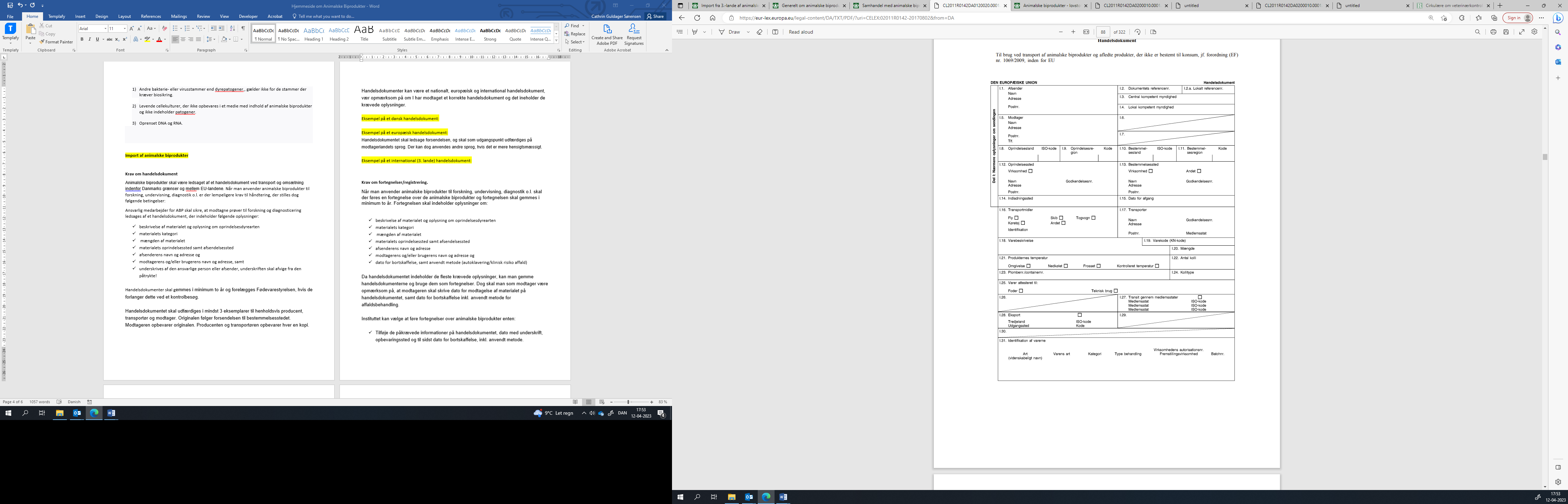 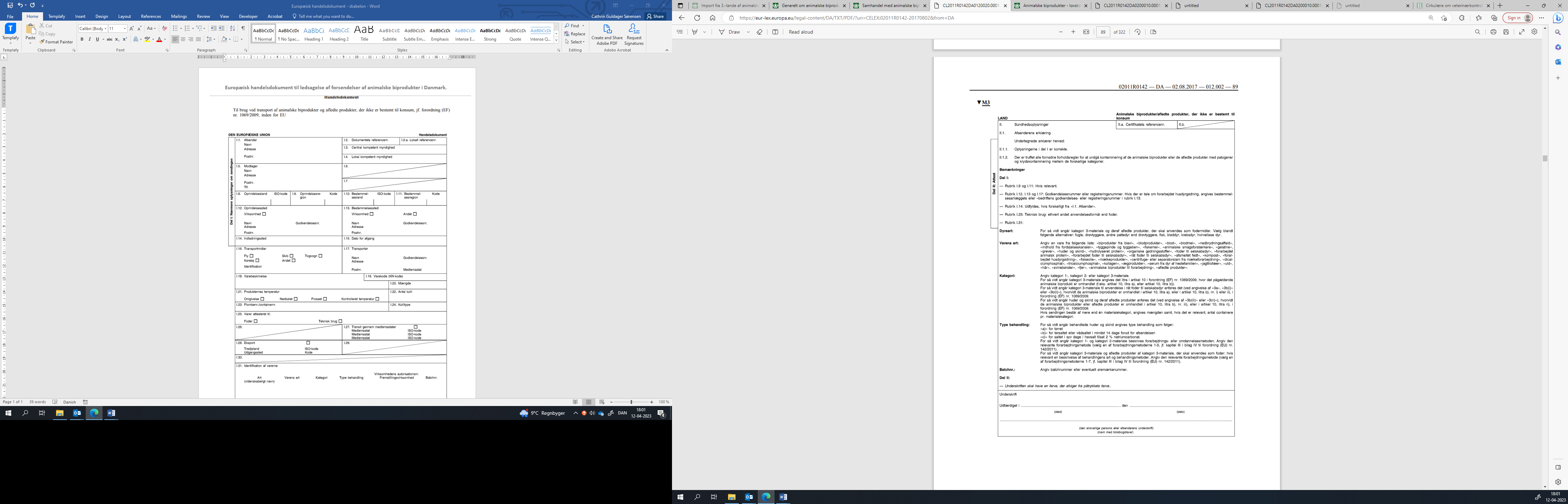 Handelsdokumentet udfyldes. Printes, underskrives og kopieres i 2 eksemplarer.
Originalen skal følge forsendelsen il bestemmelsesstedet. Modtageren skal opbevare originalen. Afsender og transportør skal hver opbevare en kopi.
Handelsdokumentet skal opbevares i mindst 2 år og forelægges myndighederne ved forlangende.CL2011R0142DA0120020.0001.3bi_cp 1..1 (europa.eu)